POZVÁNKAObec, SDH a Sokol Bílsko vás zve na další ročník obnovené tradice nohejbalového turnaje trojic – Memoriál Martina KvětoněKdy: 12.8.2023 9:009:00 – 14:00 - skupinové zápasy14:00 – 17:00 - finálové zápasy17:00 – ??? - posezení u piva a limaKde: Areál hřiště BílskoPo celý den bohaté občerstvení a dobroty z udírny (točené pivo, nealko, uzené cigáro, bůček, sekaná…)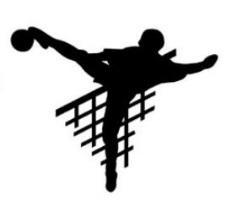 